МИНОБРНАУКИ  РОССИИОрский гуманитарно-технологический институт (филиал)федерального государственного бюджетного образовательного учреждениявысшего образования «Оренбургский государственный университет»(Орский гуманитарно-технологический институт (филиал) ОГУ)Кафедра менеджментаФОНД ОЦЕНОЧНЫХ СРЕДСТВПО ДИСЦИПЛИНЕ «Б1.Д.В.2 Европейское семейное право»Уровень высшего образованияБАКАЛАВРИАТНаправление подготовки40.03.01 Юриспруденция(код и наименование направления подготовки)Гражданско-правовой (наименование направленности (профиля) образовательной программы)КвалификацияБакалаврФорма обученияОчная, очно-заочнаяг. Орск, 2021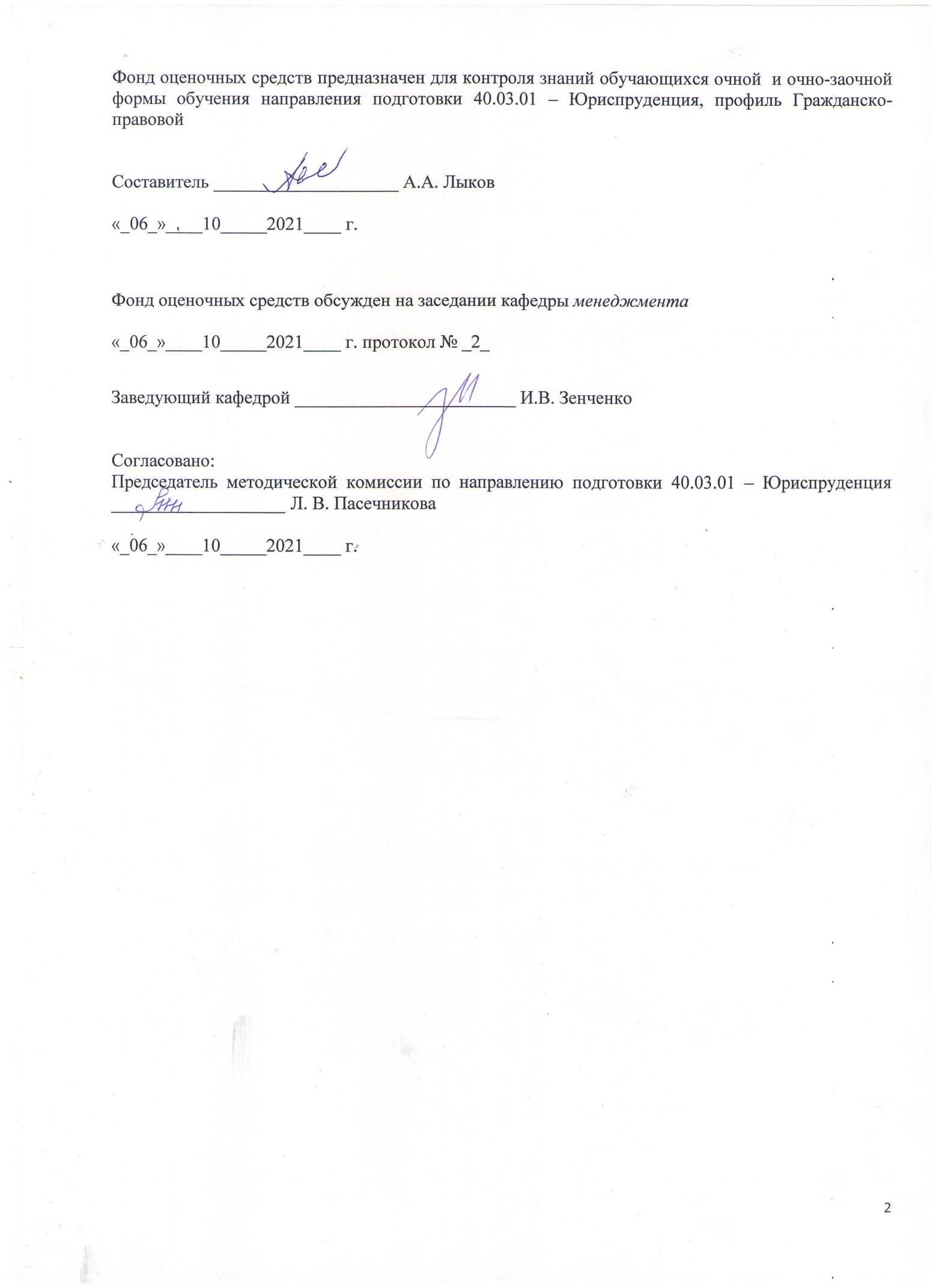 Раздел 1. Перечень компетенций, с указанием этапов их формирования
в процессе освоения дисциплиныРаздел 2 - Оценочные средстваБлок А - Оценочные средства для диагностирования сформированности уровня компетенций – «знать»А.0 Тестовые заданияВремя выполнения теста – не более 40 минут. Выберите правильные ответы.1. Одной из целью Конвенция о гражданско-правовых аспектах международного похищения детей от 25 октября 1980г. является:а) установление опеки, попечительства и аналогичными правовыми институтами;б) обеспечение вопросов по решениям об усыновлении, мерам по подготовке к усыновлению или признанию недействительным и отмене усыновления;в) обеспечение прав центральных органов, занимающиеся вопросом по трансграничном похищении детей;г) обеспечение незамедлительного возвращения детей, незаконно перемещенных в любое из Договаривающихся государств либо удерживаемых в любом из Договаривающихся государств.2. В случае неправомерного вывоза или удержания ребенка распространяется юрисдикция:а) судов любого государства-члена ЕС;б) судов государства-члена ЕС, в котором ребенок постоянно проживал непосредственно перед незаконным перемещением или удержанием;в) судов государства-члена ЕС, в котором ребенок постоянно проживал непосредственно перед незаконным перемещением или удержанием до тех пор, пока ребенок не приобретет постоянное место жительства в ином государстве-члене ЕС;г) судов государств, не являющихся членами ЕС.3. Суд, в который подано заявление о возвращении ребенка, оформленное в соответствии с Бис Брюссель II, должен:а) в течение 10 дней возбудить производство по заявлению заинтересованных лиц;б) в течение месяца возбудить производство по заявлению;в) незамедлительно возбудить производство по заявлению, используя наиболее быстрые процедуры рассмотрения дела, предусмотренные национальным законодательством;г) в течении 3 х дней возбудить производство по заявлению, используя наиболее быстрые процедуры рассмотрения дела, предусмотренные национальным законодательством.4.  Положения Бис Брюссель II не препятствуют судам государств-членов ЕС предпринимать специальные, в том числе охранные меры, предусмотренные законодательством государства-члена ЕС, в отношении (выбрать несколько правильных ответов):а) лиц;б) имущества в ином государстве;в) документов, приобщенных к делу;г) судей;д) экпертов.5. Согласно Конвенции о юрисдикции, применимом праве, признании, исполнении и сотрудничестве в отношении родительской ответственности и мер по защите детей в отношении исполнения решений по спорам о воспитании ребенка действует принцип:а) решение, вынесенное на территории одного государства-члена ЕС, не может быть признано на территории другого государства-члена ЕС;б) решение, вынесенное на территории одного государства-члена ЕС, должно быть признано на территории другого государства-члена ЕС без применения каких-либо специальных процедур;в) решение, вынесенное на территории одного государства-члена ЕС, должно быть признано на территории другого государства-члена ЕС с применением специальных процедур;г) решение, вынесенное на территории одного государства-члена ЕС, может быть признано на территории другого государства-члена ЕС, только в том случае, когда на этой территории действуют аналогичные законы.6. Согласно Бис Брюссель II если судебные разбирательства по вопросам родительских обязанностей в отношении одного и того же ребенка, имеющие одинаковые основания иска, происходят в судах разных государств-членов ЕС, суд, в котором производство возбуждено позднее, должен:а) по собственной инициативе приостановить рассмотрение дела до того момента, когда будет установлена юрисдикция суда, первого возбудившего производство;б) продолжить возбужденное производство дела;в) прекратить рассмотрение дела;г) перенести судебное производство.7. Основными характеристиками правового регулирования в этой стране являются ориентированность на достижение консенсуса, демократичность, стимулирование применения неформальных процедур, несостязательность, приверженность концепции «мягкого права». Какая эта страна?а) Германия;б) Нидерланды;в) Франция;г) Италия.8. Бис Брюссель II определяет, что когда лицо, Организация или иной субъект, обладающий правом на совместное проживание с ребенком и его воспитание обращается с правом добиться возвращения ребенка, уполномоченной орган:а) должен отказать, если ребенок находится не в соответствующим государстве- члене ЕС;б) должен выслушать мнение матери ребенка и на ее основаниях вынести решение;в) вправе отказать, если ребенок проживает на территории третьего государства не поддерживающего правила Бис Брюссель 2;г) обязан обеспечить возможность заслушивания мнения ребенка в судебном разбирательстве.9. Согласно Бис Брюссель II судья, вынесший решение, обязан выдать свидетельство, только если:а) национальное законодательство предусматривает возможность принятия данного решения;б) не подана жалоба на вынесенное решение;в) указанное решение относится к государствам-членам ЕС;г) ребенку была предоставлена возможность высказать свое мнение, если судом эта мера была рассмотрена как целесообразная ввиду возраста ребенка и степени зрелости.10. Бис Брюссель II определяет, что в случаях, когда невозможно установить постоянное место жительства ребенка и юрисдикция не может быть определена по правилам Статьи 12, дело:а) подлежит рассмотрению судами государства-члена ЕС, в котором находится отец.б) подлежит рассмотрению судами государства-члена ЕС, в котором находится ребенок.в) подлежит рассмотрению судами государства-члена ЕС, в котором находится мать.г) подлежит рассмотрению в суде в который было подано соответствующее заявление.11. Примирительные процедуры активно применяющиеся для урегулирования споров, возникающих в бракоразводном процессе – это: _________________ (медиация).12. Согласно ст. 21 Регламента Бис Брюссель II решения, вынесенные в одном государстве-участнике, в других государствах-участникаха) признаются без специального производства;б) не признаются без специального производства;в) признаются в упрощенном производстве;г) не признаются.13. Какая форма медиации осуществляется без обращения к судебным и иным государственным органам:а) свободная;б) внутрисудебная;в) адвокатская;г) с участием эксперта.14. Согласно Закону о семье 1996 г. в этой стране споры семейно-правового характера предварительно разрешаются в обязательном порядке медиатором, имеющим государственную аккредитацию. Какая эта страна? ___________________(Великобритания).15. Документ, закрепляющий основные принципы и положения семейной медиации:Recommendation N (88)1;Recommendation N (93)1;Recommendation N (98)1;Recommendation N (105)1.16. Согласно Регламенту ЕС об алиментах решение должно бытьобъявлено подлежащим принудительному исполнению без какой-либопроверки незамедлительно после завершения всех формальностей и непозднее:а) 7 дней после выполнения указанных формальностей;б) 10 дней после выполнения указанных формальностей;в) 14 дней после выполнения указанных формальностей;г) 30 дней после выполнения указанных формальностей.17. Регламент «Рим III» применяется:а) к алиментным обязательствам;б) к правам и обязанностям родителей;в) к имущественным отношениям между супругами;г) к расторжению брака и раздельному проживанию супругов.18. Сертификаты семейной жизни ( certificats de vie commune, certifikatsde concubinage) существуют:а) в Италии;б) в Исландии;в) во Франции;г) в Швеции.19. Публичная процедура оформления охраняемого правом брака либо всоответствии со светскими (общегражданскими) правилами либо согласнорелигиозным канонам:а) брак;в) гражданский брак;г) конфессиональный брак;д) форма брака.
20. Режим условной «отложенной» общности характерен для следующих стран выбрать несколько правильных ответов):а) Дания;б) Италия;в) Испания;г) Норвегия;д) Швеция.21. В каком нормативно-правовом акте закреплено право ребенка знатьсвоих родителей?а) в Гаагской конвенции о праве, применимом к алиментнымобязательствам в отношении детей 1956 г.;б) в Гаагской конвенции о компетенции и применимом праве вотношении несовершеннолетних 1961 г.;в) в Европейской конвенции о правовом статусе детей, рожденных внебрака, 1975 г.;г) в Конвенции о правах ребенка 1989 г.22. ________________ не раз выражал обеспокоенность отсутствием вгосударствах механизмов, позволяющих ребенку получать информацию освоем биологическом происхождении:а) Комитет министров ЕС;б) Комитет ООН по правам человека.в) Комитет ООН по правам ребенка;г) Комитет ООН против пыток.23. ЕСПЧ признает необходимость защиты ребенка от:а) повторяющегося имени;б) неевропейского имени;в) национального или религиозного имени;г) неподходящего, смешного или причудливого имени.24. 10 К сфере действия Европейской конвенции об осуществлении правдетей от 25.01.1996 года относятся:а) процессуальные права детей, не достигших 14 лет;б) процессуальные права детей, не достигших 16 лет;в) процессуальные права детей, не достигших 18 лет;г) процессуальные права детей от 16 до 18 лет.25. В какой стране ЕС для определения родительских прав и обязанностей использует термин «obsorge», обозначающий весь комплекс родительских прав и обязанностей по содержанию и воспитанию ребенка, по управлению финансами ребенка, а также по представлению его интересов в гражданском обороте?а) Австрия;б) Бельгия;в) Италия;г) Франция.26. 18 В Испании определяется как patria potesta, или установленная винтересах детей функция, чье содержание состоит из прав и обязанностейнесовершеннолетнего, как правило, родителя, или лиц, назначенныхминистерством юстиции либо решением суда?а) родительская опека;б) родительская власть;в) родительская правосубъектность;г) родительская воля.
27. Нормы об установлении происхождения детей в Европе регулируются:а) национальным законодательством стран ЕС;б) Бис Брюссель II;в) Рим III;д) Европейской конвенцией о правовом статусе внебрачных детей 1975г.28. В какой стране в 1990 год был принят закон «О защите эмбрионов»?году?а) Дании;в) Великобритании;г) ФРГ;д) Франции. 29. Целью брачного договора для всех стран ЕС является:а) изменение законного режима имущественных прав и обязанностейправ супругов;б) устранения причин обращения супругов в суд по вопросамраздела имущества;в) защита имущественных прав супругов и детей;г) закрепление способов участия супругов в обеспечении семьи.30. Конвенция о международном порядке взыскания алиментов на детей и других формах содержания семьи (Гаага, 23 ноября 2007 г.) применяется в отношении установления требований, возникающих из отношений ребенка и родителя, относительно лица, не достигшего _________ -летнего возраста (21).А.1 Вопросы для устного собеседования при проведении текущей аттестации1. Что является предметом регулирования европейского семейного права? В качестве предмета правового регулирования европейского семейного права необходимо рассматривать: имущественные отношения супругов и лиц, находящихся в партнерских союзах, семейные права несовершеннолетних и их защита, алиментные правоотношения, правоотношения родителей и детей и т.д. При этом указанные отношения осложнены трансграничным аспектом, в данном случае европейским элементом.2. Какие Конвенции действуют в области брачных правоотношений? Конвенция ООН о согласии на вступление в брак, брачном возрасте и регистрации браков 1962 г.;   Гаагская конвенция о заключении и признании действительности браков 1978 г., Российское семейное законодательство в целом отвечает положениям этой Конвенции;  Гаагская конвенция о признании разводов и решений о раздельном жительстве супругов 1970 г.;  Гаагская конвенция о праве, применимом к режимам собственности супругов, 1978 г.;  Конвенция о признании решений относительно супружеской связи (Люксембург, 8 сентября 1967 г.). Участники конвенции: Федеративная Республика Германия, Австрийская Республика, Королевство Бельгия, Французская Республика, Королевство Греция, Итальянская Республика, Великое Герцогство Люксембург, Королевство Нидерланды, Швейцарская Конфедерация и Турецкая Республика.3. Какие общие, характерные для большинства стран ЕС препятствия и условия вступления в брак Вы можете назвать? Какие существуют условия вступления в брак, неизвестные законодательству РФ?Конвенцией ООН о согласии на вступление в брак, брачном возрасте и регистрации браков 1962 г. установлены основные принципы вступления в брак: - не допускается заключение брака без полного и свободного согласия обеих сторон, которое должно быть изъявлено ими лично, в соответствии с законом, после надлежащего соглашения, в присутствии представителя власти, имеющего право на оформление брака, и в присутствии свидетелей (ст. 1); - обязательность всех браков компетентным органом власти в соответствующем официальном реестре (ст. 3); - минимальный брачный возраст находится в компетенции государств. В рекомендации ООН о согласии на вступление в брак, минимальном брачном возрасте и регистрации браков 1965 г. содержатся конкретизирующие нормы Конвенции положения, в частности, рекомендуется установление брачного возраста для обеих сторон не менее 15 лет (Принцип II рекомендации). По европейскому законодательству обстоятельства, определяющие возможность заключения брака между конкретными лицами, могут не дифференцироваться на условия и препятствия, либо в качестве таковых могут называться иные обстоятельства. Внутригосударственные различия касаются формы и процедуры заключения брака.Форма брака преимущественно трактуется как публичная процедура оформления охраняемого правом брака, которая осуществляется либо в соответствии со светскими (общегражданскими) правилами (гражданский брак), либо согласно религиозным канонам (конфессиональный брак). В Бельгии, Венгрии, Германии, Голландии, Дании, Норвегии, Франции и др. единственно возможной формой брака является его государственная регистрация. Предусматривается только церковная форма брака в Греции, Республике Кипр. Признание правовых последствий возможно одновременно и за гражданскими, и за конфессиональными браками, например, в Великобритании брак может быть заключен как в гражданской, так и в религиозной формах. В Италии брак, заключенный священнослужителями католического вероисповедания по нормам канонического права, порождает те же гражданские последствия, что и брак светский, но при условии, что запись о браке внесена в книги записей актов гражданского состояния и извещение о бракосочетании предварительно было опубликовано в ратуше. В ряде государств оформление брака нередко сопровождается заключением брачного соглашения, а брачной церемонии предшествует помолвка с согласованием условий брачного договора. Обещание вступить в брак не имеет юридической силы во Франции, Германии, Литве и Италии и т.д. Однако, если такое обещание дано публично, то правовые последствия принципиально иные. К таковым относят возникновение права одного из супругов требовать возврата всех подарков, сделанных в знак будущего брака, а также возмещение понесенного ущерба. Концептуальное значение для европейского законотворчества приобрело признание брака сделкой, что проявляется в предъявлении к браку четкого перечня требований как по форме, так и по содержанию: - дееспособность. В Германии содержится прямой запрет на заключение брака недееспособным лицом (§ 1304 Германского гражданского уложения (далее – ГГУ)). Такой брак подлежит отмене в судебном порядке. Кроме того, брак, совершенный с лицом, находившимся в состоянии временного расстройства психической деятельности, также подлежит отмене (§ 1314 Германского гражданского уложения (далее по тексту – ГГУ)). А вот во Франции не является препятствием к заключению брака недееспособность лица, установленная судом по делам опеки, при наличии согласия лечащего врача, отца и матери (в случае отсутствия родителей согласие на брак дает семейный совет). Однако совершеннолетние, находящиеся под опекой, не вправе заключать договор о совместной жизни (ст. 506-1 ФГК), предусмотренный действующим законодательством в качестве альтернативы браку; - добровольность вступления в брак; Германское гражданское уложение (далее по тексту ГГУ) прямо указывает не только на невозможность обязать вступить в брак через судебное решение даже при помолвке, но и на ничтожность брака, заключенного под угрозой применения наказания за его незаключение. - отсутствие кровного родства. Например, по Французскому гражданскому кодексу (далее – ФГК) запрещаются браки не только между братьями и сестрами, но и между дядей и племянницей, тетей и племянником (ст.ст. 162, 163). Очень интересно в контексте анализа европейского семейного права решение Европейского суда по правам человека, который рассматривал иск пары, определенных как В и L против Великобритании. Суть дела состояла в том, что В и L было запрещено вступить в брак на основании того, что L ранее была замужем за сыном Б. Как указывает ЕСПЧ Европейская конвенция о защите прав человека и основных свобод гласит, что мужчины и женщины, достигшие брачного возраста, имеют право вступать в брак и основывать семью в соответствии с национальным законодательством, регулирующим осуществление этого права. ЕСПЧ установил, что никакого вреда не будет вытекать из предлагаемого брака между бывшей невесткой и отцом ребенка; - установление минимального брачного возраста. По ФГК несовершеннолетние не могут заключить брак без согласия отца и матери, а в случаях, когда они умерли или не в состоянии выразить свою волю, – без согласия дедушки и бабушки (ст.ст. 148, 150); - равенство сторон; - возможность расторжения по решению суда; - требования к государственной (или церковной) регистрации брака; -требования к состоянию здоровья (отсутствие венерических заболеваний); - некоммерческие цели вступления в брак; - запрет на заключение одновременно нескольких браков. Имеются и специфические требования к заключению брака. Например, это институт помолвки (обручения), известный отдельным правопорядком (например, в Германии, Латвии, Литве и др.). Предполагается, что такой институт позволяет брачующимся обдумать свое желание о заключении брака и решить имущественные вопросы. 1 Во Франции после прекращения брака женщина может вступить в новый брак по общему правилу только спустя 300 дней после расторжения предыдущего брака (ст. 228). Законы Англии и Шотландии соответственно уже санкционировать брак между лицами, ранее состоящими в отношении «свойства – предлагается термин русского семейного права», но только при соблюдении определенных ограничений. Институт санации известен французскому законодательству. Так, если данные основания для отмены брака на момент рассмотрения дела судом отпали и такой супруг пожелает продолжить брак, то отмена невозможна.4. Назовите нормативно-правовые акты ЕС о расторжении брака?В европейском семейном праве вопросы, касающиеся расторжения брака,регламентируются двумя актами:- Бис Брюссель II, распространяющий свое действие на или после 1 марта2005 года;- Регламент «Рим III», который применяется к спорам, переданным в судпосле 21 июня 2012 года (ст. 18).5. Как институт медиации по семейным спорам применяется в странах ЕС? При обсуждении вопросов медиации в Западной Европе было принято решение о создании так называемых мультифункциональных судов, в которых есть служащие, оценивающие дело и совместно со сторонами, вырабатывающие тактику разрешения спора: посредством либо консультирования, либо медиации и т.д.Примирительные процедуры активно применяются для урегулирования споров, возникающих в бракоразводном процессе. В этой ситуации помощь посредника или посредников способна сгладить острые противоречия между супругами (бывшими супругами), выработать оптимальную модель урегулирования взаимных претензий. В разрешении внутрисемейных конфликтов посредничеству отдается предпочтение перед судебным разрешением спора. Деятельность по смягчению взаимной неприязни супругов малоэффективна в силу особой природы семейных отношений. В тех же случаях, когда взаимная неприязнь бывших супругов незначительна и они готовы вести переговоры о дальнейшем разделе имущества, алиментных обязательствах и правах в отношении детей, медиатор может сыграть ключевую роль в смягчении последствий развода. Среди европейских стран богатыми традициями в области медиации обладают Нидерланды. Основными характеристиками правового регулирования здесь являются ориентированность на достижение консенсуса, демократичность, стимулирование применения неформальных процедур, несостязательность, приверженность концепции «мягкого права». Такой подход предполагает существование целого ряда концепций, рекомендаций, методических актов, не имеющих статуса закона и не требующих беспрекословного соблюдения. В этом случае законодатель не устанавливает для сторон правоотношения жестких правовых рамок, но лишь направляет их поведение в желаемую сторону. Иных позиций придерживается французское законодательство. Процедуры медиации регулируются в рамках действующего Гражданского процессуального кодекса. Важную роль посредничество играет в скандинавских странах, а также в Испании, Италии, Бельгии. История появления института медиации в правовой системе Германии также связана с досудебной формой примирения супругов при разводе и разделе имущества. Лишь в начале XI века федеральное законодательство Германии позволило отдельным землям вводить обязательную медиацию на своей территории. Современное немецкое законодательство пошло по пути признания разнообразных форм медиации. К таким формам медиации можно отнести: - свободную. Осуществляется без обращения к судебным и иным государственным органам; - внутрисудебную. Посредниками выступают судьи, осуществляющие свою деятельность при суде; - адвокатскую. Медиатором выступает профессиональный адвокат, помогающий сторонам урегулировать спор, уже находящийся в судебном производстве; - медиация с участием эксперта. Аналогична предыдущей форме, но в роли медиатора выступает эксперт, обладающий специальными познаниями в определенной области.В Германии семейная медиация считается востребованной примирительной процедурой. Действующим законодательством предусмотрена деятельность медиаторов, занимающихся частной практикой. В разрешении споров, связанных с воспитанием несовершеннолетних детей при расторжении брака, могут принимать участие государственные служащие департаментов по делам молодежи. Анализ французского бракоразводного законодательства позволяет сделать вывод, что детально регламентированная в законе досудебная процедура развода (медиация) способна не только «облегчить» бракоразводный процесс, но и «смягчить» его негативные последствия как для самой разводящейся пары, так и для общества в целом. Существование во Франции исключительно судебного порядка расторжения брака направлено на избежание «необдуманных» разводов. В основе итальянского законодательства о медиации лежит Декрет от 17 января 2003 г. о посредничестве по корпоративным и страховым спорам. 24 июля 2006 г. был принят Декрет, закрепивший условия внесения посреднической организации в реестр медиаторов. В настоящее время центральным актом в этой области является Законодательный декрет от 4 марта 2010 г. N 28, которым вводится в действие статья 60 Закона от 18 июня 2009 г. N 69 в сфере медиации, направленной на примирение по гражданским и торговым спорам. Примечательно, что указанный Декрет был принят и вступил в силу практически одновременно с отечественным Федеральным законом «Об альтернативной процедуре урегулирования споров с участием посредника (процедуре медиации)». Сходны также основные понятия и предусмотренные Законом процедуры примирения, основанные на принципах, закрепленных в Директиве 2008/52/ЕС. Главное отличие подходов законодателя заключается в обязательности процедуры медиации в Италии для определенной категории дел Испания – одна из немногих европейских стран, где отсутствует нормативное регулирование процедур внесудебного разрешения споров. Страны с традиционным укладом жизни, испытывающие сильное влияние обычного права, используют исторически сложившиеся социальные институты внесудебного разрешения конфликтов. Австрийский Закон о медиации принят в 2003 году. За основу было взято законодательство о медиации по уголовным делам. К особенностям медиативной процедуры в Австрии можно отнести профессиональный характер деятельности посредника, приоритет судебной медиации перед досудебной, прерывание сроков исковой давности при обращении к медиатору. В Австрии действует Консультативный совет, объединяющий государственных медиаторов. Как правило, в урегулировании семейно-правовых споров участвуют два медиатора: психолог и юрист.Рекомендации по оцениванию устных ответов студентов:С целью контроля и подготовки студентов к изучению новой темы вначале каждой практического занятия преподавателем проводится индивидуальный или фронтальный устный опрос по выполненным заданиям предыдущей темы. Критерии оценки: – правильность ответа по содержанию задания (учитывается количество и характер ошибок при ответе);– полнота и глубина ответа (учитывается количество усвоенных фактов, понятий и т.п.);– сознательность ответа (учитывается понимание излагаемого материала);– логика изложения материала (учитывается умение строить целостный, последовательный рассказ, грамотно пользоваться специальной терминологией);– рациональность использованных приемов и способов решения поставленной учебной задачи (учитывается умение использовать наиболее прогрессивные и эффективные способы достижения цели);– своевременность и эффективность использования наглядных пособий и технических средств при ответе (учитывается грамотно и с пользой применять наглядность и демонстрационный опыт при устном ответе);– использование дополнительного материала (обязательное условие);– рациональность использования времени, отведенного на задание (не одобряется затянутость выполнения задания, устного ответа во времени, с учетом индивидуальных особенностей студентов).Оценка «отлично» ставится, если студент: 1) полно и аргументировано отвечает по содержанию вопроса; 2) обнаруживает понимание материала, может обосновать свои суждения, применить знания на практике, привести необходимые примеры не только по учебнику, но и самостоятельно составленные; 3) излагает материал последовательно и правильно.Оценка «хорошо» ставится, если студент дает ответ, удовлетворяющий тем же требованиям, что и для оценки «5», но допускает 1-2 ошибки, которые сам же исправляет.Оценка «удовлетворительно» ставится, если студент обнаруживает знание и понимание основных положений данного вопроса, но: 1) излагает материал неполно и допускает неточности в определении понятий или формулировке правил; 2) не умеет достаточно глубоко и доказательно обосновать свои суждения и привести свои примеры; 3) излагает материал непоследовательно и допускает ошибки.Оценка «неудовлетворительно»  ставится, если студент обнаруживает незнание ответа на соответствующий вопрос, допускает ошибки в формулировке определений и правил, искажающие их смысл, беспорядочно и неуверенно излагает материал. Оценка «2» отмечает такие недостатки в подготовке студента, которые являются серьезным препятствием к успешному овладению последующим материалом.Блок В - Оценочные средства для диагностирования сформированности уровня  компетенций – «уметь»В.0   Темы рефератов 1. Модернизация института семьи в условиях глобализации2. Брачный договор по законодательству РФ и права ЕС3. Права ребенка в законодательстве РФ и ЕС4. Правовое регулирование заключения брака в европейском семейном праве5. История формирования европейского семейного права6. Проблемы правового регулирования трансграничной семьи7. Понятие семьи национальных законодательствах стран ЕС 8. Защита семейных прав в Европейском суде по правам человека9. Установление материнства и отцовства в европейском семейном праве10. Алиментные обязательства в европейском семейном праве11. Правовой режим имущества супругов в законодательстве европейских стран 12. Правовое регулирования родительских прав и обязанностей в государствах ЕС 13. Медиация в европейском семейном праве14. Институт усыновления в европейском семейном праве 15. Изъятие ребенка в законодательстве европейских странТребования к структуре, оформлению и критерии оценки рефератаСтруктура реферата1)     Реферат должен быть структурирован (по главам, разделам, параграфам). В зависимости от тематики реферата к нему могут быть оформлены приложения, содержащие документы, иллюстрации, таблицы, схемы и т.д.2)     Реферат должен иметь следующую структуру:-         титульный лист;-         оглавление с указанием глав, параграфов, страниц;-         введение;-         основная часть (разбитая на главы и параграфы);-         заключение;-         список реферируемой литературы;-         приложения (если есть).3)     Общий объем реферата должен составлять 10-15 страниц машинописного текста: введение – 1-2 страницы, основная часть – 10-12 страниц, заключение – 1-2 страницы.4)     Тема реферата (если выбирается студентом самостоятельно) должна соответствовать критериям:-         грамотность с литературной точки зрения;-         четкость рамок исследуемой проблемы (недопустима как излишняя широта, так и узкая ограниченность);-         сочетание ёмкости и лаконичности формулировок;-         адекватность уровню студенческой учебно-исследовательской работы (недопустима как чрезмерная упрощенность, так и излишняя наукообразность, а также использование спорной с научной точки зрения терминологии).5)     Вводная часть должна включать в себя:-         обоснование актуальности темы реферата с позиции научной значимости (малая изученность вопроса, его спорность, дискуссионность и прочее), либо современной востребованности;-         постановку целей и формирование задач, которые требуется решить для выполнения цели;-         краткий обзор и анализ источников базы, изучения литературы и прочих источников информации (при этом ограничение их только учебной и справочной литературой недопустимо).6)     Основная часть реферата структурируется по главам, параграфам, количество и название которых определяются автором и руководителем. Подбор её должен быть направлен на рассмотрение и раскрытие основных положений выбранной темы. Основная часть реферата, помимо исследованного из разных источников содержания, должна включать в себя собственное мнение студента и сформулированные выводы, опирающиеся на приведенные факты.Обязательным являются ссылки на авторов, чьи позиции, мнения, информация использованы в реферате. Цитирование и ссылки не должны подменять позиции автора реферата. Излишняя высокопарность, злоупотребления терминологией, объемные отступления от темы, несоразмерная растянутость отдельных глав, разделов, параграфов рассматриваются в качестве недостатков основной части реферата.7)     Заключительная часть реферата состоит из подведения итогов выполненной работы, краткого и четкого изложения выводов, анализа степени выполнения поставленных во введении задач, указывается, что нового лично для себя ученики вынесли из работы над рефератом.8)     Список литературы к реферату оформляется в алфавитной последовательности, в него вносится весь перечень изученных студентом в процессе написания реферата монографий, статей, учебников, справочников, энциклопедий. 9)     После списка литературы могут быть помещены различные приложения (таблицы, графики, диаграммы, иллюстрации и пр.) Каждое приложение нумеруется и оформляется с нового листа.Оформление рефератаРеферат должен быть представлен в сброшюрованном виде. Оформление реферата производится в соответствии с требованиями, предъявляемыми СТО 02069024.101–2015 РАБОТЫ СТУДЕНЧЕСКИЕ. Общие требования и правила оформления (утвержден 28.12.2015). http://osu.ru/doc/385  Руководство и рецензирование реферата1)    Руководителем реферата является преподаватель, ведущий данную дисциплину.2)    Деятельность руководителя включает в себя: предложения и (или) корректировку темы реферата; обсуждение содержания и плана реферата; рекомендации по подбору литературы; планирование и контроль за работой над рефератом; написание отзыва, содержащего анализ реферата и оценку исследовательских качеств обучающегося, проявленных в ходе выполнения работы.Критерии оценки рефератаК общим критериям можно отнести: Соответствие реферата теме. Глубина и полнота раскрытия темы. Адекватность передачи первоисточника. Логичность, связность. Доказательность. Структурная упорядоченность (наличие введения, основной части, заключения, их оптимальное соотношение). Оформление (наличие плана, списка литературы, культура, цитирования, сноски и т.д.). Языковая правильность.Частные критерии относятся к конкретным структурным частям реферата: введению, основной части, заключению.1) Критерии оценки введения:Наличие обоснования выбора темы, её актуальности.Наличие сформулированных целей и задач работы.Наличие краткой характеристики первоисточников.2)     Критерии оценки основной части:Структурирования материала по разделам, параграфам, абзацам.Наличие заголовка к частям текста и их удачность.Проблемность и разносторонность в изложении материала.Выделение в тексте основных понятий и терминов, их толкование.Наличие примеров, иллюстрирующих теоретические положения.3)    Критерии оценки заключения:Наличие выводов по результатам анализа.Выражение своего мнения по проблеме.Процедура подготовки и защиты рефератаПроцедура защиты реферата состоит из этапов:выступление студента в течение 5-7 мин.ответы студента на вопросы преподавателя, поставленные в пределах темы реферата;Оценка «отлично» ставится, если выполнены все требования к написанию и защите реферата: обозначена проблема и обоснована  её актуальность, сделан краткий анализ различных точек зрения на рассматриваемую проблему и логично изложена собственная позиция, сформулированы выводы, тема раскрыта полностью, выдержан объём, соблюдены требования к внешнему оформлению, даны правильные ответы на дополнительные вопросы.Оценка «хорошо» – основные требования к реферату и его защите выполнены, но при этом допущены недочёты. В частности, имеются неточности в изложении материала; отсутствует логическая последовательность в суждениях; не выдержан объём реферата; имеются упущения в оформлении; на дополнительные вопросы при защите даны неполные ответы.Оценка «удовлетворительно» – имеются существенные отступления от требований к реферированию. В частности: тема освещена лишь частично; допущены фактические ошибки в содержании реферата или при ответе на дополнительные вопросы; во время защиты студент затрудняется с формулировкой выводов.Оценка «неудовлетворительно» – тема реферата не раскрыта, обнаруживается существенное непонимание проблемы или реферат обучающимся не представлен.B.1 Практические задания1. Заявители проживают совместно в незарегистрированных отношениях. У них имеется сын. На момент его рождения первый заявитель все еще была замужем за другим мужчиной, с которым она рассталась. Заявители просили, чтобы второй заявитель, который был биологическим отцом, был внесен в реестр в качестве отца своего сына. Согласно действующему в то время голландскому законодательству, невозможно было зарегистрировать другого человека, кроме мужа матери ребенка, как отца ребенка, если муж не отказался от отцовства. Поскольку от мужа первого заявителя не удалось получить заявление об этом, то органы реестра отказались внести соответствующую запись. Можно ли сказать, что отношения между вторым заявителем и ребенком составляют «семейную жизнь»? Ограничивается ли семейная жизнь исключительно отношениями, основанными на браке. Было ли нарушение ст. 8 Европейской конвенции о правах человека?2. Граждане Италии и Эстонии вступили в гражданское партнерство. Совместно проживают на Кипре. Они приняли решение составить соглашение об определении юрисдикции и применимого права в отношении имущества нажитого в период такого партнерства. Как они вправе определить юрисдикцию? Какое право, применимое к разделу имущества, они вправе определить в соглашении? Какое право будет действовать, если они не определят это в соглашении?3. Мужчина, являясь гражданином государства А. – участника ЕС, состоит в браке с женщиной, которая является гражданином государства В. – участника ЕС. Пара постоянно, в течение всего брака, проживала в государстве С. – участнике ЕС. После нескольких лет брака, в 2021 году, жена хочет развестись. Куда может подать иск семейная пара? Может ли женщина подать иск в суд государства В?4. Заявительница была оставлена в роддоме матерью. Ее мать попросила, чтобы ее личность была скрыта от заявительницы, которая была передана на государственное попечение, а затем на усыновление. Заявительница впоследствии попыталась выяснить личность своих биологических родителей и иных родственников. Ее просьба была отклонена, поскольку мать отказалась с учетом правил специальной процедуры, позволяющей ей оставаться неизвестной. Заявительница жаловалась, что она не смогла получить подробную информацию о своей биологической семье. Эта невозможность причиняет ей вред, поскольку лишает ее возможности узнать историю своего рода, наследственные медицинские заболевания и т.д. Было ли нарушено право ребенка знать своих родителей? Была ли нарушена ст.8 Европейской конвенции о правах человека?Критерии оценки заданий реконструктивного уровня Оценка «отлично» ставится, если студент умеет анализировать и объяснять не только результат, но и процесс получения этого результата. Понимает структуру процесса добычи знаний, его организацию, последовательность этапов, связи между ними. Знание характеризуются системностью. Имеет практику рефлексии своей собственной умственной деятельности.Оценка «хорошо» – самостоятельно воспроизводит знания с элементами их преобразования. Применяет знания в видоизмененной, но близкой к типовой ситуации, однако проявляет при этом некоторую неуверенность. Понимает структуру этих знаний, связи между их элементами. Выделяет элементы, "видит" объединяющую идею и целое, его знания имеют высокий уровень системности. Воспроизводит процесс добывания знаний, но без помощи извне не всегда справляется.Оценка «удовлетворительно» – самостоятельно воспроизводит знания с элементами преобразования. Применяет их в видоизмененной, но близкой к типовой ситуации. Дает свою собственную интерпретацию материала (объяснение, краткое изложение). Умеет устанавливать причинно-следственные связи, осуществляет перенос действий. Нуждается в помощи преподавателя. Неспособен к рефлексии своей собственной умственной деятельности.Оценка «неудовлетворительно» – самостоятельно воспроизводит знания с элементами преобразования. Применяет их в видоизмененной, но близкой к типовой ситуации. Не может дать свою собственную интерпретацию материала (объяснение, краткое изложение). Не умеет устанавливать причинно-следственные связи, не осуществляет перенос действий. Неспособен к рефлексии своей собственной умственной деятельности.Блок CЗадания творческого уровня, позволяющие оценивать и диагностировать умения интегрировать знания различных областей, аргументировать собственную точку зренияС.1 Индивидуальные творческие задания для текущей аттестацииРешите задачи, пользуясь следующим алгоритмом:1. Внимательно прочитайте условия задачи;2. Обозначьте вопросы, на которые необходимо ответить;3. Определить круг нормативных актов и материалов судебной практики, необходимых для решения задачи;4. Подберите учебную литературу, способствующую получению правильному ответу на вопросы, поставленные в задаче;5. Проведите постатейный анализ нормативных актов и материалов судебной практики;6. В случае возникновения затруднений нужно использовать дополнительные источники: комментарии к закону, учебные пособия, научную и специальную литературу;7. Дайте развернутый ответ со ссылками на нормативные акты.С.1 - Индивидуальные творческие заданияЗадача 1. Мать и ее несовершеннолетний ребенок подали заявление в ЕСПЧ. Они утверждали, что их национальное законодательство не обязывает мужчин, в отношении которых были предъявлены исковые требования по установлению отцовства в отношении внебрачного ребенка, пройти экспертизу ДНК. Отказ национальных судов от принятия решения об установлении отцовства в отношении ребенка, поставил последнего в неопределенное положение в отношении ее личной идентичности. Нарушает ли национальное законодательство права ребенка? Если да, то какие? Решите дело.Задача 2. Заявители супружеская пара – граждане Франции. В Индии муж заключил договор суррогатного материнства. Ребенок, рожденный в результате суррогатного материнства, был зарегистрирован в качестве сына мужа. Во Франции данное свидетельство было утверждено. Жене было отказано в выдаче свидетельства на основании того, что она договора не заключала. Решите дело.
Задача 3. А. и Д. подали иск об установлении опеки (постоянного места жительства) над своей дочерью Н., которая проживает в Нидерландах. А. инициирует судебное производство в Испании в соответствии со статьей 12 (3) Бис Брюссель II на основе существующей связи между Н и Испанией, так как Н - гражданка Испании. Д инициирует судебное разбирательство в Нидерландах на основании ст. 8 Бис Брюссель II. (постоянное место жительство Н. – Нидерланды). А. инициировала судебное производство первая. Как должны поступить суды? Решите дело.Критерии оценки заданий творческого уровняОценка «отлично» - ответ на вопрос задачи дан правильный. Объяснение хода её решения подробное, последовательное, грамотное, с теоретическими обоснованиями и ссылками на нормативно-правовые акты.Оценка «хорошо» - ответ на вопрос задачи дан правильный. Объяснение хода её решения подробное, но недостаточно логичное, с единичными ошибками в деталях, некоторыми затруднениями в теоретическом обосновании и указании нормативно-правовых актов.Оценка «удовлетворительно» - ответ на вопрос задачи дан правильный. Объяснение хода её решения недостаточно полное, непоследовательное, с ошибками, слабым теоретическим обоснованием.Оценка «неудовлетворительно» - ответ на вопрос задачи дан неправильный. Объяснение хода её решения дано неполное, непоследовательное, с грубыми ошибками, без теоретического обоснования и ссылок на нормативно-правовые акты.Блок DСостав билетаОрский гуманитарно-технологический институт (филиал)федерального государственного бюджетного образовательного учреждениявысшего образования «Оренбургский государственный университет»Факультет  инженерии, экономики и праваКафедра экономики и управленияНаправление подготовки 40.03.01 юриспруденцияПрофиль гражданско-правовойДисциплина: Европейское семейное правоБилет № ___            1. Источники европейского семейного права.2. Оспаривание отцовства в законодательстве европейских государств.Составитель    					Подпись			А.А. ЛыковЗаведующий кафедрой				Подпись			И.В. ЗенченкоОписание показателей и критериев оценивания компетенций, описание шкал оцениванияОценивание выполнения тестовОценивание выполнения проверочных работОценивание выполнения индивидуальных творческих заданий, рефератов, докладов Оценивание ответа на дифференцированном зачетеРаздел 3. Методические материалы, определяющие процедуры оценивания знаний, умений, навыков и (или) опыта деятельности, характеризующих этапы формирования компетенций.Тестирование проводится на практических занятиях после изучения раздела или перед выставлением промежуточной аттестации (на усмотрение преподавателя).На тестирование отводится 40 минут. Каждый вариант тестовых заданий включает 30 вопросов. За каждый правильный ответ на вопрос с единственно верным вариантом дается 1 балл, правильные ответы на тесты других типов (с множественным ответом, на сопоставление, на определение последовательности, открытые тесты) оцениваются в 2 балла. Набранные студентом баллы переводятся в проценты от максимальной суммы баллов за данный тест. Перевод в оценку проводится по критериям, изложенным выше.Такие виды работ как реферат и контрольная работа выполняются студентом один раз за весь период обучения дисциплине. Распределение тем проводится преподавателем с учетом мнения и интересов студентов. Студент может предложить свою тему реферата при условии, что она соответствует разделам изучаемой дисциплины. Оцениваются работы по критериям, изложенным выше.Требования, предъявляемые к оформлению письменных работ, изложены в: СТО 02069024.101–2015. Стандарт организации. Работы студенческие. Общие требования и правила оформления (http://www.osu.ru/docs/official/standart-/standart_101-2015.pd).В экзаменационный билет включено два теоретических вопроса. Экзамен проводится в устной форме. На подготовку к ответу студенту отводится 20 минут. Оценивание ответа проводится по критериям, изложенным выше. Код и наименование формируемых компетенцийКод и наименование индикатора достижения компетенцииПланируемые результаты обучения по дисциплине, характеризующие этапы формирования компетенцийТипы контроляВиды оценочных средств по уровню сложности/шифр раздела в данном документеУК-1 Способен осуществлять поиск, критический анализ и синтез информации, применять системный подход для решения поставленных задачУК-1-В-3 Понимает основные закономерности и главные особенности социально-исторического развития различных культур в этическом и философском контекстеЗнать: социокультурную специфику и закономерности социально исторического развития различных этнокультурных общностейТестирование по лекционному материалу (ФТЗ обязателен по всем дисциплинам при реализации ОП уровня бакалавриата).Устное индивидуальное собеседование – опрос. Блок A – задания репродуктивного уровняУК-1 Способен осуществлять поиск, критический анализ и синтез информации, применять системный подход для решения поставленных задачУК-1-В-3 Понимает основные закономерности и главные особенности социально-исторического развития различных культур в этическом и философском контекстеУметь: критически оценивать и учитывать социокультурные различияВыполнение и защита реферата.Устное индивидуальное собеседование – защита реферата. Блок B – задания реконструктивного уровняУК-1 Способен осуществлять поиск, критический анализ и синтез информации, применять системный подход для решения поставленных задачУК-1-В-3 Понимает основные закономерности и главные особенности социально-исторического развития различных культур в этическом и философском контекстеВладеть: навыками применения методов анализа, синтеза и системного подходаВыполнение индивидуального творческого задания.Блок C – задания творческого, практико-ориентированного и/или исследовательского уровняУК-5 Способен воспринимать межкультурное разнообразие общества в социально-историческом, этическом и философском контекстахУК-5-В-2 Демонстрирует уважительное отношение к историческому наследию и социокультурным традициям различных социальных групп, опирающееся на знание этапов исторического развития России в контексте мировой истории и культурных традиций мира, включая мировые религии, философские и этические ученияЗнать: особенности культурных традиций различных народов и социальных групп, основные этапы их становления и исторического развитияУметь: учитывать межкультурное многообразие различных социальных общностей и группВладеть: способностью уважительного отношения к историческому и культурному наследию разных народовТестирование по лекционному материалу (ФТЗ обязателен по всем дисциплинам при реализации ОП уровня бакалавриата).Устное индивидуальное собеседование – защита реферата. Выполнение индивидуального творческого заданияБлок A – задания репродуктивного уровня Блок B – задания реконструктивного уровняБлок C – задания творческого, практико-ориентированного и/или исследовательского уровняПК*-2 Способен участвовать в реализации цивилистических отношений, содержательно отражать результаты профессиональной деятельности в юридической и иной документации, осуществлять функцию нормотворчестваПК*-2-В-1 Использует правовые знания для реализации цивилистических правоотношений, связанных с осуществлением профессиональных задачЗнать: основы цивилистического права для осуществления эффективной профессиональной деятельностиУметь: использовать правовые знания в реализации цивилистических отношенийВладеть: способностью грамотно вести юридическую документацию и осуществлять процесс нормотворчестваТестирование по лекционному материалу (ФТЗ обязателен по всем дисциплинам при реализации ОП уровня бакалавриата).Устное индивидуальное собеседование – защита реферата.Выполнение индивидуального творческого заданияБлок A – задания репродуктивного уровня Блок B – задания реконструктивного уровняБлок C – задания творческого, практико-ориентированного и/или исследовательского уровняПК*-3 Способен давать квалифицированные юридические заключения и консультации в конкретных видах юридической деятельностиПК*-3-В-1 Выделяет юридически значимые обстоятельства, анализирует нормы права и практику правопримененияЗнать: основные нормы права и специфику правопримененияУметь: определять характер юридических ситуаций Владеть: способностью давать грамотные юридические заключенияТестирование по лекционному материалу (ФТЗ обязателен по всем дисциплинам при реализации ОП уровня бакалавриата).Устное индивидуальное собеседование – защита реферата.Выполнение индивидуального творческого заданияБлок A – задания репродуктивного уровня Блок B – задания реконструктивного уровняБлок C – задания творческого, практико-ориентированного и/или исследовательского уровня4-балльнаяшкалаОтличноХорошоУдовлетворительноНеудовлетворительно100 балльная шкала85-10070-8450-690-49Бинарная шкалаЗачтеноЗачтеноЗачтеноНе зачтено4-балльная шкалаПоказателиКритерииОтлично1. Полнота выполнения тестовых заданий;2. Своевременность выполнения;3. Правильность ответов на вопросы;4. Самостоятельность тестирования.Выполнено 85-100 % заданий предложенного теста, в заданиях открытого типа дан полный, правильный ответ на поставленный вопрос.Хорошо1. Полнота выполнения тестовых заданий;2. Своевременность выполнения;3. Правильность ответов на вопросы;4. Самостоятельность тестирования.Выполнено 70-84 % заданий предложенного теста, в заданиях открытого типа были допущены неточности в определении понятий, терминов и др.Удовлетворительно1. Полнота выполнения тестовых заданий;2. Своевременность выполнения;3. Правильность ответов на вопросы;4. Самостоятельность тестирования.Выполнено 50-69 % заданий предложенного теста, в заданиях открытого типа дан неполный ответ на поставленный вопрос.Неудовлетворительно 1. Полнота выполнения тестовых заданий;2. Своевременность выполнения;3. Правильность ответов на вопросы;4. Самостоятельность тестирования.Выполнено 0-49 % заданий предложенного теста, на поставленные вопросы ответ отсутствует или неполный, допущены существенные ошибки в теоретическом материале (терминах, понятиях).4-балльная шкалаПоказателиКритерииОтлично1. Полнота выполнения 2. Своевременность выполнения.3. Правильность ответов на вопросы.4. Самостоятельность.5. Грамотность.Выполнены все задания, дан полный, развернутый ответ на поставленные вопросы.Хорошо1. Полнота выполнения 2. Своевременность выполнения.3. Правильность ответов на вопросы.4. Самостоятельность.5. Грамотность.Выполнены все задания, дан полный, развернутый ответ на поставленные вопросы; однако были допущены неточности в определении понятий, терминов и др.Удовлетворительно1. Полнота выполнения 2. Своевременность выполнения.3. Правильность ответов на вопросы.4. Самостоятельность.5. Грамотность.Выполнено более половины заданий, дан неполный ответ на поставленный вопрос, в ответе не присутствуют доказательные примеры, текст со стилистическими и орфографическими ошибками.Неудовлетворительно 1. Полнота выполнения 2. Своевременность выполнения.3. Правильность ответов на вопросы.4. Самостоятельность.5. Грамотность.Выполнено менее половины заданий, на поставленные вопросы ответ отсутствует или неполный, допущены существенные ошибки в теоретическом материале (терминах, понятиях).4-балльная шкалаПоказателиКритерииОтлично1. Степень раскрытия темы.2. Своевременность выполнения задания.3. Глубина анализа источников литературы.4. Аргументированность выводов.5. Самостоятельность выполнения.6. Правильность оформления.7. Культура речи.Полностью раскрыта заявленная тема, материал излагается свободно, выдержаны структура и объем реферата, студент демонстрирует способность анализировать материал, делать выводы, отвечать на вопросы по теме реферата.Хорошо1. Степень раскрытия темы.2. Своевременность выполнения задания.3. Глубина анализа источников литературы.4. Аргументированность выводов.5. Самостоятельность выполнения.6. Правильность оформления.7. Культура речи.Достаточно полно раскрыта заявленная тема, материал излагается свободно, но при этом имеются неточности в изложении материала или не выдержан объем и структура реферата, имеются трудности при ответе на дополнительные вопросы.Удовлетворительно1. Степень раскрытия темы.2. Своевременность выполнения задания.3. Глубина анализа источников литературы.4. Аргументированность выводов.5. Самостоятельность выполнения.6. Правильность оформления.7. Культура речи.Заявленная тема раскрыта недостаточно полно, студент затрудняется излагать материал без опоры на конспект, имеются неточности в представленном материале, не выдержан объем и структура реферата, студент не может ответить на дополнительные вопросы.Неудовлетворительно 1. Степень раскрытия темы.2. Своевременность выполнения задания.3. Глубина анализа источников литературы.4. Аргументированность выводов.5. Самостоятельность выполнения.6. Правильность оформления.7. Культура речи.Заявленная тема не раскрыта, студент не может излагать материал без опоры на конспект, имеются существенные ошибки в представленном материале, не выдержан объем и структура реферата, студент не может ответить на дополнительные вопросы, что демонстрирует отсутствие понимания материала контролируемого раздела.4-балльная шкалаПоказателиКритерииОтлично1. Полнота изложения теоретического материала;2. Полнота и правильность решения практического задания;3. Правильность и/или аргументированность изложения;4. Самостоятельность ответа;5. Культура речи.Дан полный, в логической последовательности развернутый ответ на поставленный вопрос, где студент продемонстрировал знания предмета в полном объеме учебной программы, достаточно глубоко осмысливает дисциплину, самостоятельно, и исчерпывающе отвечает на дополнительные вопросы, приводит собственные примеры по проблематике поставленного вопроса.Хорошо1. Полнота изложения теоретического материала;2. Полнота и правильность решения практического задания;3. Правильность и/или аргументированность изложения;4. Самостоятельность ответа;5. Культура речи.Дан развернутый ответ на поставленный вопрос, где студент демонстрирует знания, приобретенные на лекционных и семинарских занятиях, а также полученные посредством изучения обязательных учебных материалов по курсу, дает аргументированные ответы, приводит примеры, в ответе присутствует свободное владение монологической речью, логичность и последовательность ответа. Однако допускается неточность в ответе. Удовлетворительно1. Полнота изложения теоретического материала;2. Полнота и правильность решения практического задания;3. Правильность и/или аргументированность изложения;4. Самостоятельность ответа;5. Культура речи.Дан ответ, свидетельствующий в основном о знании процессов изучаемой дисциплины, отличающийся недостаточной глубиной и полнотой раскрытия темы, знанием основных вопросов теории, слабо сформированными навыками анализа явлений, процессов, недостаточным умением давать аргументированные ответы и приводить примеры, недостаточно свободным владением монологической речью, логичностью и последовательностью ответа. Допускается несколько ошибок в содержании ответа.Неудовлетворительно 1. Полнота изложения теоретического материала;2. Полнота и правильность решения практического задания;3. Правильность и/или аргументированность изложения;4. Самостоятельность ответа;5. Культура речи.Дан ответ, который содержит ряд серьезных неточностей, обнаруживающий незнание процессов изучаемой предметной области, отличающийся неглубоким раскрытием темы, незнанием основных вопросов теории, несформированными навыками анализа явлений, процессов, неумением давать аргументированные ответы, слабым владением монологической речью, отсутствием логичности и последовательности. Выводы поверхностны. Студент не способен ответить на вопросы даже при дополнительных наводящих вопросах преподавателя.